PitchersCatchersInfieldersOutfieldersOtherStaff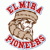 Elmira Pioneers - Roster#PlayerHometownHtWtTGrad YrSchool12 Noah HughesJackson, MS6-1192RFreshmanMississippi State16Alvin VegaElizabeth, NJ6-2200RSophomoreCanisus College19Jackson TedderBeavercreek, OH6-0180LFreshmanUniversity of Virginia20Jake HamiltonRacoon, KY5-10185LSophomoreUniversity of Kentucky20Danny MaddenCorning, NY6-2215LFreshmanSt. Bonaventure23Shane BarringerSaratoga Springs, NY6-3185LFreshmanSiena College26TJ StuartMilford, CT6-1205RFreshmanManhattan College29Houston RothOxford, MS6-3205RFreshmanOle Miss31Zach EggersFlower Mound, TX6-0190LFreshmanOld Dominion32Josh SmithSalina, MI6-5230LSophomoreUniversity of Kentucky33Reece ManiscalcoFairfield, CT6-0180RFreshmanWofford College34Parker FordLufkin, TX6-2215RFreshmanMississippi State37Grant DonahueBerlin, MD6-1205RFreshmanUniversity of Virginia38Bryce ZaparzynskiMansfield, PA6-0175RFreshmanMansfield University44Chase AustinTioga, PA6-6315RHS-SeniorCorning CC#PlayerHometownHtWtGrad YrSchool7Casey OliverCrystal Lake, IL5-8170JuniorUL-Monroe8Devon AdamsSouth Riding, VA5-11185FreshmanOld Dominion18Wyatt GorgTioga, PA6-0235HS-SeniorCorning CC25Marshall GilbertTrevor, WI6-1220SophomoreMississippi State#PlayerHometownHtWtGrad YrSchool3Blake ShinkleOlathe, KA6-1170SophomoreKansas University5Troy DixonMobile, AL6-0185SophomoreSamford University6Brett RodriquezQueensbury, NY6-0200FreshmanWofford College9Joe PreziusoLancaster, NY6-0174SophomoreCanisus College24Brayden CombsFort Mitchell, KY6-5240FreshmanUniversity of Kentucky28Andrew OrzelNewark, DE6-3195FreshmanWofford College40 Tyler MelkoKnoxville, PA6-4220FreshmanNorthhampton CC#PlayerHometownHtWtGrad YrSchool1Colton EvansModesto, CA 5-7150FreshmanUC Davis10Jono CrimminWorcester, MA6-1211FreshmanSiena College11Brett VosikOhmaha, NE6-4215FreshmanKansas University13Anthony NucerinoFayetteville, NY6-2203FreshmanUConn14Ayrton SchaferColliersville, TN6-2225FreshmanSamford University27Bryan SeamsterRoanoke, TX5-10185FreshmanOle Miss#PlayerHometownHtWtTGrad YrSchool4Conor GrammesMcLean, VA6-1195RFreshmanXavier University22Allbry MajorIndianapolis, IN6-5205RHS-SeniorXavier University27Cody ThompsonMechanicsville, VA6-1180RJuniorRandolph MaconNameBrian HillManagerArchie McNelisAssistant CoachMike BoulasAssistant CoachAndrew DrumAssistant Coach